Nowogród Bobrzański, dn. 29 maja 2023r.PP.6733.26.2022 ASOBWIESZCZENIENa podstawie art. 49 i 97 § 2 ustawy z dnia 14 czerwca 1960 r. Kodeksu postepowania administracyjnego – KPA (Dz. U. z 2023r. poz. 775) zawiadamiam strony występujące w postępowaniu podjętym na wniosek Pana Janusza Michalskiego działającego zgodnie z udzielonym pełnomocnictwem w imieniu i na rzecz inwestora Gminy Nowogród Bobrzańskio podjęciu zawieszonego postępowania w sprawie ustalenia lokalizacji  inwestycji polegającej na budowie sieci elektroenergetycznej nn 0,4 kV – oświetlenia drogowego na działkach nr ewid. 147, 79, 64 obręb Łagoda, gminie Nowogród Bobrzański (inwestycja realizowana w ramach zadania pn. „Budowa, przebudowa(kompleksowa) oświetlenia na drogach i placach w gminie Nowogród Bobrzański”) , zawieszone postanowieniem z dnia 15 grudnia 2022r., na podstawie art. 97 § 1 pkt. 4 KPA.BURMISTRZNowogrodu BobrzańskiegoPaweł MierzwiakSprawę prowadzi: Stanowisko ds. planowania przestrzennego w Urzędzie Miejskim 
w Nowogrodzie Bobrzańskim, ul. Słowackiego 11, pokój nr 205, tel. 517886284.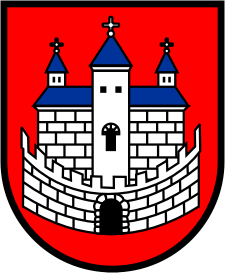 Burmistrz Nowogrodu BobrzańskiegoBurmistrz Nowogrodu BobrzańskiegoBurmistrz Nowogrodu Bobrzańskiegoul. J. Słowackiego 11      66-010 Nowogród Bobrzański NIP: 9291004928
e-mail: now.bobrz.um@post.pl
web: www.nowogrodbobrz.plDni i godziny urzędowania: Poniedziałek  8.00-16.00wtorek - piątek.7.00 – 15.00Nr telefonów i faksów:   Centrala   68 329-09-62Fax             68 329-09-62Nr telefonów i faksów:   Centrala   68 329-09-62Fax             68 329-09-62